Weekly Plan Y1 & Yr2 Squirrels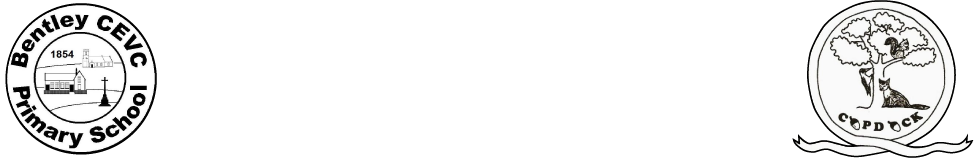 Week Beg: 22.2.21MondayTuesdayWednesdayThursdayFridayPhonics or Joe Wickes9-9:30Joe Wickes PEPhonics/Spelling/GrammarYear1-The oa/oe diagraphYear 2-adding ing to words ending in e.Complete a sheet from the blog Joe Wickes PEPhonics/Spelling/GrammarYear1-ou diagraphYear 2-adding er to words ending in e.Complete a sheet on the blog.Joe Wickes PELiteracy (45 mins)9:30-10:15Handwriting – l, I, tUp level a sentence: Jack saw a man.Complete the activity on expanded noun phrasesMark your Jack and the Beanstalk cold task using the success criteria.  Upload a new target that you are going to improve in your writing and write it on a writing bookmark. Watch video which models how to write an introduction.Write your own introduction and magpie ideas from the video model. Upload edited introduction to the homework area.Watch the video which models paragraph 1.Write your own paragraph 1 and magpie ideas from the video model if you wish.Break, snackNumeracy (45 mins)10:45-11:30Practise number bonds watch today’s video (5 mins)Y1: Click here and open up Summer Term week 1o (w/c/ 29th June) scroll down to Lesson 2 Recognising Coins and watch the video. Do the worksheet on the blog called Recognising Notes. Practise using coins at home.Y2: Watch this video and do the worksheet on the blog Counting money - pencePractise number bonds (5 mins)Y1: Click here and open up Summer Term week 1o (w/c/ 29th June) scroll down to Lesson 3 Recognising Notes and watch the video. Do the worksheet on the blog called Recognising Notes. Practise using notes at home.Y2: Watch this video and do the worksheet on the blog Counting money - poundsPractise number bonds (5 mins)Y1: Click here and open up Summer Term week 1o (w/c/ 29th June) scroll down to Lesson 4 Counting coins and watch the video. Do the worksheet on the blog called Counting coins. Practise counting coins at home.Y2: Watch this video and do the worksheet on the blog Count money notes and coinsPractise number bonds (5 mins)Y1: Do slide 4-13 on the Powerpoint on the blog and then do page 2, 3 or 4 from the worksheets called Counting in coins on the blog.Y2: Watch this video and do the worksheet on the blog Select moneyY1: Do from slide 14 on the Powerpoint and then p2, 3 or 4 from the worksheets on the blog called Counting in coins.Y2: Watch this video and do the worksheet on the blog Make thesame amountReading (15 mins)11:30-11:45Choose and complete a 60 second read about the great fire of London.Choose and complete a 60 second read about the great fire of London.Choose and complete a 60 second read about the great fire of London.Choose and complete a 60 second read about the great fire of London.Phonics/Spelling/GrammarYear1-ou diagraphYear 2-adding er to words ending in e.Complete a sheet on the blog.LunchTopic (45 mins)1:00-2:00Phonics/Spelling: Look at the common exception words you are working on. Practise spelling these. Lists are on Squirrels class page on the website.HISTORY(45 mins) Where is London and when did the fire happen?  Look at History Lesson 1 file on the blog. Complete the timeline of events by either printing the sheet off or drawing your own one.  After this there is an optional timeline for you to complete about your life.HISTORY (45 min) Why did the great fire of London spread so quickly? Look at History Lesson 2 file on the blog.  Print the table or copy a table and go for a walk.  Look carefully at the houses and compare them to houses from a long time ago. We call this time the Stuart period.Phonics:Year1-The oa/oe diagraphYear 2-adding ing to words ending in e.Complete a sheet from the bloghttps://library.thenational.academy/HSTORY (45 mins) Read the facts with your adult. Don't worry about writing 5 facts down, just talk about some of these. Then read who was Samuel Pepys and think about why was he important to help us learn about the great fire? (His diary provides a first-hand account of what happened).  Look at History Lesson 3, read the facts, watch the links then write your own diary for today /yesterday or a Saturday/Sunday-you choose.IT (45 mins)Y1/2 Use j2data.com and the chart program to make a bar chart of the money in your piggy bank, or a coin jar or someone’s purse at home. EY/Y1 can use pictogram program to record weather for the week if they prefer. Phonics/Spelling/Grammar (30 mins)PSHE(45 mins)Where does money come from? TEAMS Assembly 2:15pmActive Assembly Mrs Windmill/ Mrs CollinsClick on the link in the discussion for todayValues Assembly Mrs AustinClick on the link in the discussion for todayOpen the Book Assembly Mrs Rudge/ Mrs DuffClick on the link in the discussion for todayLive Book ReadKS1 Mr Ross Click on the link in the discussion for todayClass AssemblyReminders/ adviceLook on the blog for the Great Fire of London game.  A good game to play to help your child remember and recall facts and build knowledge about this event.MathsY1 need to be able to recognise all coins and notes and begin to count out money.Y2 need to be able to make amounts of money in different ways e.g., how many different ways can you make 20p? 20p coin, 10p+10p, 10p + 5p + 5p, four 5p coins, 10 2p coins etc.  They need to be able to pay for amounts and work out change from 50p or £1.  Set up a snack shop at home and give them a set amount for the week to help them budget.Look on the blog for the Great Fire of London game.  A good game to play to help your child remember and recall facts and build knowledge about this event.MathsY1 need to be able to recognise all coins and notes and begin to count out money.Y2 need to be able to make amounts of money in different ways e.g., how many different ways can you make 20p? 20p coin, 10p+10p, 10p + 5p + 5p, four 5p coins, 10 2p coins etc.  They need to be able to pay for amounts and work out change from 50p or £1.  Set up a snack shop at home and give them a set amount for the week to help them budget.Look on the blog for the Great Fire of London game.  A good game to play to help your child remember and recall facts and build knowledge about this event.MathsY1 need to be able to recognise all coins and notes and begin to count out money.Y2 need to be able to make amounts of money in different ways e.g., how many different ways can you make 20p? 20p coin, 10p+10p, 10p + 5p + 5p, four 5p coins, 10 2p coins etc.  They need to be able to pay for amounts and work out change from 50p or £1.  Set up a snack shop at home and give them a set amount for the week to help them budget.Look on the blog for the Great Fire of London game.  A good game to play to help your child remember and recall facts and build knowledge about this event.MathsY1 need to be able to recognise all coins and notes and begin to count out money.Y2 need to be able to make amounts of money in different ways e.g., how many different ways can you make 20p? 20p coin, 10p+10p, 10p + 5p + 5p, four 5p coins, 10 2p coins etc.  They need to be able to pay for amounts and work out change from 50p or £1.  Set up a snack shop at home and give them a set amount for the week to help them budget.Homework to be handed in on pupil login on website: